Sign off and acceptance:Your signature below indicates you have read and understood the above risk assessment and will adhere to the controls at all times. Should any unexpected situation arise that hasn’t been identified above, please seek assistance from your Swinburne Student Life contact immediately. OH&S Risk Assessment OH&S Risk Assessment OH&S Risk Assessment OH&S Risk Assessment Name of task/activityDate of risk assessment:Faculty/Department:Review date:Location of activityApproved by:Risk Assessment undertaken byDate of approval:Risk Assessment Rating Use this table to determine risk rating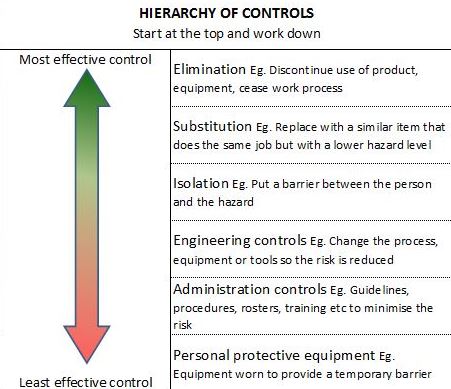 What is the worst possible CONSEQUENCE of the hazard?What is the LIKELIHOOD of this occurring?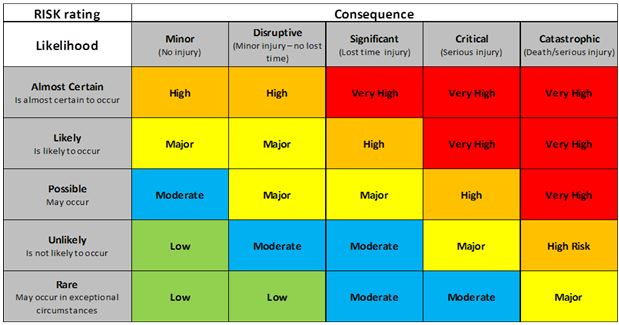 Step of activity/eventWho might be harmed and how?(what are the potential hazards and who will they effect)Current risk rating(without any controls)Controls required(what will you do to make the activity safe)Residual risk rating(after applying the controls)How will the controls be implementedHow will the controls be implementedHow will the controls be implementedStep of activity/eventWho might be harmed and how?(what are the potential hazards and who will they effect)Current risk rating(without any controls)Controls required(what will you do to make the activity safe)Residual risk rating(after applying the controls)Person/s responsibleDue dateWhen completedName (print)SignatureDate